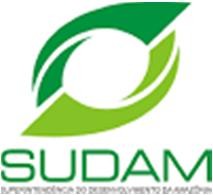 SERVIÇO PÚBLICO FEDERAL MINISTÉRIO DO DESENVOLVIMENTO REGIONALSUPERINTENDENCIA DO DESENVOLVIMENTO DA AMAZÔNIADIRETORIA DE GESTÃO DE FUNDOS E INCENTIVOS E DE ATRAÇÃO DE INVESTIMENTOSFUNDO DE DESENVOLVIMENTO DA AMAZÔNIA – FDAINSTRUÇÃO E MODELO DE PROCEDIMENTOS PARA APRESENTAÇÃO E ANÁLISEDE CONSULTA PRÉVIAAPROVADO PELO ATO Nº 512 DE 30/12/2019 DA DIRETORIA COLEGIADABELÉM – PA DEZEMBRO/2019SumárioObjetivoA presente norma de procedimentos tem por objetivo orientar a elaboração, apresentação e análise de Consulta Prévia a ser submetida por pessoa jurídica interessada na implantação, ampliação, diversificação ou modernização de empreendimentos na área de atuação da Superintendência do Desenvolvimento da Amazônia – SUDAM, com a utilização de financiamento com recursos do Fundo de Desenvolvimento da Amazônia – FDA, criado pela Medida Provisória nº 2.157-5/2001, regulamentado pelo Decreto nº 10.053/2019 e pela Resolução nº 82, de 16/12/2019 CONDEL/SUDAM.Legislação aplicávelMedida Provisória nº 2.157-5, de 24/08/2001;Lei complementar nº 124, de 03/01/2007; 1.3. Decreto nº 10.053, de 09/10/2019;Resolução nº 82, de 16/12/2019 CONDEL/SUDAM;Resolução BACEN nº 4.171, de 20/12/2012 e alterações.ApresentaçãoA Consulta Prévia tem a finalidade de oferecer informações sucintas, de natureza técnico- econômico-financeira, que subsidiem a análise e o enquadramento nas diretrizes e prioridades aprovadas pelo Conselho Deliberativo da Sudam para fins de obtenção de financiamento com recursos do FDA.A formalização da apresentação deverá obedecer às orientações contidas neste manual, com o preenchimento e cumprimento das Instruções para Apresentação de Consulta Prévia (Anexo) e  a anexação dos documentos referidos no item 3 do anexo deste Manual.Toda documentação poderá ser apresentada, preferencialmente, por meio de sistema informatizado e no caso de impossibilidade, diretamente no Protocolo da SUDAM ou por via postal com Aviso de Recebimento.ComposiçãoA Consulta Prévia deverá ser composta de todas as informações constantes neste manual de instruções juntamente com a documentação obrigatória devidamente anexa.Além da documentação obrigatória, documentos diversos podem ser anexados pela proponente, de forma a possibilitar a comprovação de informações constantes do roteiro da Consulta Prévia elaborada.Para a apresentação da Consulta Prévia e da documentação obrigatória, deverão ser observados os Decretos nº 8.539/2017, nº 9.094/2018, Decreto nº 10.053/2019 e anexo, assim como a Resolução nº 82, de 16/12/2019 CONDEL/SUDAM que aprovou o Regulamento sobre a Participação do FDA nos projetos de investimento.TramitaçãoA empresa proponente poderá encaminhar Consulta Prévia à Sudam, preferencialmente, por sistema informatizado e, em caso de impossibilidade, mediante protocolo na Sudam ou por via postal com Aviso de Recebimento.Após o recebimento da Consulta Prévia, o trâmite se dará desde a Superintendência da Sudam, passando pela Diretoria de Gestão de Fundos, Incentivos e de Atração de Investimentos – DGFAI, até a Coordenação-Geral de Fundos de Desenvolvimento e Financiamento – CGFIN, para a Coordenação de Gestão e Análise de Fundos de Desenvolvimento e Financiamento – CAF.A Diretoria de Gestão de Fundos, Incentivos e de Atração de Investimentos, de posse do parecer conclusivo da Consulta Prévia, enviará à apreciação e deliberação da Diretoria Colegiada da Sudam.Caso a Diretoria Colegiada da SUDAM decida pela aprovação, será emitido Termo de Enquadramento da Consulta Prévia que deverá ser encaminhado à empresa proponente, para que possa utilizá-la, conforme previsto em regulamento, para buscar autorização para elaboração de projeto junto ao agente operador de sua preferência.O Termo de Enquadramento da Consulta Prévia, a ser emitido pela Diretoria Colegiada da Sudam, deverá ser encaminhado à empresa proponente no prazo de 5 (cinco) dias úteis, contado da data de decisão, e terá validade de 150 (cento e cinquenta) dias, contada da data do recebimento.AnáliseA análise da consulta prévia será realizada pela área técnica competente da Sudam.Será realizada a análise preliminar da documentação e dos dados apresentados. Em caso de incorreção, omissão ou insuficiência de dados, a empresa será notificada com vistas a sanear os problemas identificados, no prazo de 20 (vinte) dias a partir do recebimento da notificação.Atendidos preliminarmente os requisitos regulamentares e normativos, a Consulta Prévia será encaminhada para análise final, com recomendação de arquivamento ou aprovação, com as devidas justificativas da área técnica da Sudam.A Consulta Prévia submetida à Sudam terá decisão definitiva no prazo de 30 (trinta) dias da data da protocolização ou contado da data de recebimento da resposta da empresa à notificação.A análise da consulta prévia será realizada pela área técnica competente da Sudam que emitirá parecer conclusivo quanto aos enquadramentos do empreendimento nas diretrizes e prioridades estabelecidas pelo Conselho Deliberativo da Sudam - CONDEL, verificado o atendimento às exigências de regularidade, como também o cumprimento à legislação vigente, especialmente, ao Decreto nº 10.053/2019 e do anexo da Resolução nº 82/2019 – CONDEL/SUDAM, conforme os requisitos descritos neste documento.Somente será analisada Consulta PréviaProtocolada conforme §2º do art. 6º do anexo da Resolução nº 82/2019 – CONDEL/SUDAM;Formalizada no Modelo de Procedimentos de Apresentação de Consulta Prévia constante deste Manual;Assinada pelos representantes legais da proponente e pelos responsáveis técnicos, ambos com comprovação da competência estatutária e regularidade perante os respectivos Conselhos Profissionais;Cuja atividade se enquadre dentre as Diretrizes e Prioridades estabelecidas pelo Conselho Deliberativo da Sudam - CONDEL, nos termos do inciso I do § 6º do art. 10 da Lei Complementar nº 124, de 3 de janeiro de 2007, observadas as Diretrizes e Orientações gerais estabelecidas pelo Ministério do Desenvolvimento Regional - MDR;Que tenha como finalidade a implantação, ampliação, modernização ou diversificação de empreendimentos localizados na área de atuação da SUDAM, nos termos do anexo a Resolução nº 82/2019 – CONDEL/SUDAM;Que apresente empreendimento cujo objeto não figure, dentre outras vedações legais, entre as mencionadas nos incisos do §7º do art. 6º do anexo a Resolução nº 82/2019 – CONDEL/SUDAM;Que apresente valor proposto para financiamento de acordo com os limites de participação do FDA definido em resolução do Conselho Monetário Nacional e art. 5º do anexo à Resolução nº 82/2019 – CONDEL/SUDAM).Será indeferida Consulta Prévia em que o proponente, os controladores ou grupo econômico (inciso II do §7º do art. 6º do anexo a Resolução nº 82/2019 CONDEL/SUDAM)Tenha transferido em desacordo com as normas vigentes o controle acionário de empresa titular de projeto em implantação, modernização, ampliação ou diversificação que seja beneficiado com recursos do FDA, do Fundo de Desenvolvimento do Nordeste - FDNE, Fundo de Desenvolvimento do Centro-Oeste – FDCO ou dos Fundos de Investimentos Regionais;Seja responsável por projeto declarado caduco, cancelado, paralisado ou tenha cometido irregularidades na aplicação de recursos dos Fundos acima discriminados;Seja inidôneo, conforme verificação no Cadastro Nacional de Pessoas Inidôneas e Suspensas – CEIS, mantido pela Controladoria-Geral da União, Cadastro Nacional de Condenações Cíveis, por ato de improbidade administrativa, mantido pelo Conselho Nacional de Justiça;Esteja em débito em relação a tributos federais ou com o Fundo de Garantia do Tempo de Serviço - FGTS;Esteja inscrito na Dívida Ativa da União ou no Cadastro Informativo de Créditos Não Quitados do Setor Público Federal - CADIN;Sejam controlados ou dirigidos por servidores ou funcionários em atividade oriundos dos quadros da Sudam, da Sudene, da Sudeco, do MDR ou dos agentes operadores;Apresentem informações tendenciosas ou falsas;Esteja inadimplente financeiramente com o Fundo de Investimentos da Amazônia – FINAM, o Fundo de Investimentos do Nordeste - FINOR, o Fundo de Desenvolvimento do Espírito Santo - FUNDES, a Sudam, a Sudene, a Sudeco ou com os agentes operadores dos Fundos de Desenvolvimento do Nordeste, da Amazônia ou do Centro-Oeste;Sejam controlados ou administrados diretamente por agente político;Comprovação das informaçõesPara efeito das comprovações necessárias aos subitens do item 6.2, para a fase de análise da Consulta Prévia, devem ser adotados os seguintes procedimentos:Para os Itens 6.2.1, 6.2.2 e 6.2.6, poderá ser feita declaração firmada pela proponente (§ 8º do art. 6º do anexo da Resolução nº 82/2019 – CONDEL/SUDAM), sendo necessária a apresentação de documentos comprobatórios na apresentação do projeto ao agente operador;Consulta ao CADIN e consultas adicionais aos agentes operadores, caso necessário, para o Item 6.2.5.;Será realizada pesquisa cadastral da empresa e dos acionistas/quotistas com participação a partir de 10% no capital social.Outros aspectos6.4.1 Outros aspectos podem ser objeto de análise, além daqueles mencionados no item 6.2, desde que necessários ao enquadramento da Consulta Prévia;Quando o projeto se localizar em mais de um município, o enquadramento nas prioridades espaciais definidas na Política Nacional de Desenvolvimento Regional - PNDR com classificações diversas (Alta Renda, Média Renda e Baixa Renda e seus dinamismos) obedecerá ao critério de incidência majoritária. Quando não for possível estabelecer a prevalência de uma classificação sobre as outras, o critério será o da classificação mais favorável ao requerente;Não serão admitidos dispêndios preexistentes à data de aprovação do projeto, realizados anteriormente aos prazos estabelecidos nos termos dos §§3º e 4º do art. 12 do anexo constante no Decreto nº 10.053/19, ou despesas previstas que não possam ser consideradas como investimento em capital fixo, nos termos do § 4º do art. 12 do anexo a Resolução nº 82/2019 – CONDEL/SUDAM.Documentação necessária à análiseRequerimento apresentando a Consulta Prévia e solicitando o financiamento;Apresentação da Consulta Prévia conforme modelo de apresentação constante no anexo desta Instrução de Procedimento;Declaração de Responsabilidade pelas informações;Estatutos sociais consolidados ou documentos equivalentes. Ata ou contrato de constituição e alterações, onde conste a composição do capital social e objetivo social da empresa.Ata de eleição dos representantes da proponente que assinam a consulta prévia ou  delegam poderes específicos para tanto (autenticado);Comprovante de regularidade do responsável técnico perante seu respectivo conselho profissional;Quadro Demonstrativo de Aporte de no mínimo de 20% do Investimento Total com Recursos Próprios;Procuração atualizada e com firma reconhecida, se a Consulta Prévia for assinada porprocurador da empresa proponente;Declaração da empresa e de seus acionistas/quotistas com participação a partir de 10% no capital social, de que não incorrem em nenhum dos itens do § 7º do artigo 6º do anexo a Resolução nº 82/2019 – CONDEL/SUDAM;Declaração de Idoneidade fornecida por instituição financeira autorizada a funcionar pelo Banco Central do Brasil, em nome da empresa e de seus acionistas/quotistas com participação a partir de 10% no capital social.No caso de se tratar de concessão, a empresa deverá apresentar documento que comprove que ela detém a concessão ou autorização para exploração. No caso do processo ainda se encontrar em tramitação, comprovação de que o processo foi iniciado.Apresentação da Capacidade Empreendedora da empresa proponente que demonstre a compatibilidade com o objeto da consulta prévia, o histórico de empreendimentos realizados e currículos dos dirigentes.FUNDO DE DESENVOLVIMENTO DA AMAZÔNIA – FDAANEXOMODELO E PROCEDIMENTOS PARA APRESENTAÇÃO DE CONSULTA PRÉVIABELÉM-PA DEZEMBRO/2019APRESENTAÇÃONeste instrumento de avaliação macroeconômica serão descritas as características da empresa pretendente a financiamento, seus objetivos, sua estratégia mercadológica, seu plano de investimentos e fontes de recursos, entre outras informações com o objetivo de dar suporte à análise quanto à viabilidade macroeconômica do empreendimento para o desenvolvimento da região amazônica e seu alinhamento com as diretrizes do PRDA.Esta consulta prévia deverá ser encaminhada a SUDAM contendo todas as informações solicitadas no presente roteiro, apresentadas de forma objetiva e concisa, sendo necessário abordar todos os itens e indicar aqueles que não são aplicáveis à solicitação, devendo ser assinada por diretor da empresa ou representante legal com poderes específicos para tanto e pelos técnicos responsáveis pela sua elaboração (§5º do art. 6º do anexo a Resolução nº 82/2019 – CONDEL/SUDAM).MODELO DE REQUERIMENTOÀ Superintendência do Desenvolvimento do Amazônia - SUDAM Travessa Antônio Baena, nº 1113 - MarcoCEP: 66093-082Belém – PAAssunto: Apresentação de Consulta Prévia Para Obtenção de Recursos do FDA Senhor Superintendente,A    empresa			,CNPJ:	, pessoa jurídica com sede na cidade de		, Estado de		, à Avenida/ Rua	, Inscrita no Cadastro Nacional de Pessoa Jurídica do Ministério da Fazenda sob o nº       .      .       /       -      , solicita a análise da presente Consulta Prévia e demais documentos encaminhados em anexo, em conformidade com a legislação vigente.A Consulta Prévia tem por objetivo obter recursos do Fundo de Desenvolvimento da Amazônia – FDA, para financiamento de empreendimento, em consonância com o Regulamento do FDA aprovado pelo Decreto nº 10.053/2019 e do anexo da Resolução nº 82/2019 – CONDEL/SUDAM.Declaramos para todos os fins de direito e sob as penas da lei, que as informações contidas nesta Consulta Prévia são verdadeiras podendo ser devidamente comprovadas.Nestes Termos, Pede Deferimento. 	,	de	de  	Assinatura reconhecida do Presidente da Empresa ou equivalenteAssinatura reconhecida do Técnico Responsável Matrícula no ConselhoDOCUMENTAÇÃO OBRIGATÓRIA À ANÁLISE, A SER APRESENTADA PELA PROPONENTE E ACIONISTAS/QUOTISTAS CONTROLADORESEstatutos sociais consolidados ou documentos equivalentes. Ata ou contrato de constituição e alterações, onde conste a composição do capital social e objetivo social da empresa.Ata de eleição dos representantes da proponente que assinam a consulta prévia, ou delegam poderes específicos para tanto (autenticada);Comprovante de regularidade do responsável técnico junto ao respectivo conselho profissional;Procuração atualizada e com firma reconhecida, se a Consulta Prévia for assinada por procurador da empresa proponente;Declaração da empresa e de seus acionistas/quotistas com participação a partir de 10% no capital social, de que não incorrem em nenhum dos itens do §7º do artigo 6º do anexo da Resolução nº 82/2019 – CONDEL/SUDAM;Declaração de Idoneidade fornecida por Instituição Financeira autorizada a funcionar pelo Banco Central do Brasil, em nome da empresa e de seus acionistas/quotistas com participação a partir de 10% no capital social;No caso de se tratar de concessão, a empresa deverá apresentar documento comprobatório da titularidade da concessão ou autorização para exploração ou, ainda, de tramitação de processo de concessão/autorização em andamento.Apresentação da Capacidade Empreendedora da empresa proponente que demonstre a compatibilidade com o objeto da consulta prévia, o histórico de empreendimentos realizados e currículos dos dirigentes.EMPRESA REQUERENTEDados Cadastrais:OBJETIVOS, METAS E CAPACIDADE EMPREENDEDORADescrição dos objetivos do projeto:Metas a serem atingidas com a implantação do empreendimento:Capacidade Empreendedora: apresentação da capacidade empreendedora da empresa proponente que demonstre a compatibilidade com o objeto da consulta prévia, o histórico de empreendimentos realizados.Demonstração sobre origem, disponibilidade e liquidez dos recursos próprios, usando subsidiariamente o quadro abaixo:Quadro Demonstrativo de Aporte de no mínimo 20% do Investimento Total com Recursos PrópriosOBS: As informações deste quadro deverão ser documentalmente comprovadas na apresentação do projeto (§8º do art. 6º do anexo da Resolução nº 82/2019 – CONDEL/SUDAM).RESPONSABILIDADES SOCIAIS - AÇÕES AMBIENTAIS E DE INCREMENTO TECNOLÓGICO:Descrição das ações sociais, ambientais e tecnológicas a serem adotadas e implementadas pelo empreendimento, tendo como referência os itens listados a seguir:AMBIENTALSistema de gestão ambiental;Tratamento dos resíduos;Prática da reciclagem;Programa de saúde e segurança no trabalho, prevenção de acidentes;Atividades de educação ambiental para o entorno e seus funcionários;Existência de projeto socioambiental no entorno;Existência de medidas de prevenção e/ou compensação de impactos ambientais;Existência de Monitoramento do consumo de energia, água, emissão atmosféricas, efluentes líquidas e substância perigosa;Controle dos efeitos da tecnologia empregada sobre os indicadores ambientais;Outros.TECNOLÓGICOMonitoramento da tecnologia empregada no aumento da produtividade;O projeto receberá transferência de tecnologia;Usará simultaneamente tecnologia moderna e mão de obra intensiva;A tecnologia de produção já é usada na Região;Essa tecnologia está vinculada aos equipamentos de produção;O processo produtivo é de domínio restrito da Empresa;A assistência técnica à Empresa será prestada por firma local;Existência de um projeto de inclusão digital;Outros.ESTRUTURA DE RECEITAS E CUSTOS TOTAIS – ANUAISESTRUTURA DE RECEITAS E PROGRAMA DE PRODUÇÃO ANUALESTRUTURA DE CUSTOS ANUAIS:*apresentar os dados de forma analítica e consolidadaQUADRO DE USOS E FONTES:Os investimentos devem ser agrupados, conforme ilustrado no quadro a seguir:B - FONTES*Considerar todo o realizado anterior à apresentação da consulta prévia, observando que se aprovada a Consulta Prévia caberá ao agente operador a decisão quanto a aprovação das despesas em capital fixo, realizadas anteriormente a aprovação do projeto, que poderão ser aceitas como contrapartida aos recursos do FDA aplicados no empreendimento (§§ 3º e 4º do art.12, do Regulamento do FDA anexo ao Decreto nº 10.053/19);**Participação dos recursos próprios de no mínimo 20% dos investimentos totais do projeto a ser efetivada em moeda corrente através de depósito em conta vinculada específica concomitante à liberação e anteriormente às liberações no caso de despesas preexistentes analisadas e atestadas pelo agente operador (art.5º anexo da Resolução nº 82/2019 – CONDEL/SUDAM).QUALIFICAÇÃO DA MÃO-DE-OBRAPrevisão do emprego direto na produção, com as respectivas qualificações profissionais, utilizando como base o ano da entrada em operação do empreendimento, conforme quadro abaixo:Previsão do emprego terceirizado resultante do projeto para cada emprego direto gerado, conforme quadro abaixo:Previsão do emprego indireto na produção, com as respectivas qualificações profissionais, utilizando como base o ano da entrada em operação do empreendimento, conforme quadro abaixo:Previsão do emprego terceirizado gerada durante a implantação do projeto para cada emprego direto gerado, conforme quadro abaixo:MERCADO CONSUMIDOR (Destino da Produção)Apresentar o destino da produção do empreendimento conforme quadro abaixo:ORIGEM DOS INSUMOS DO PROJETO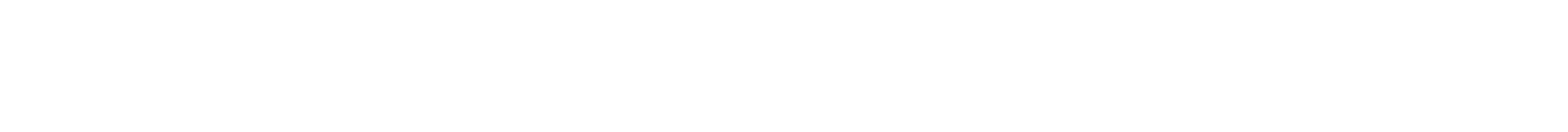 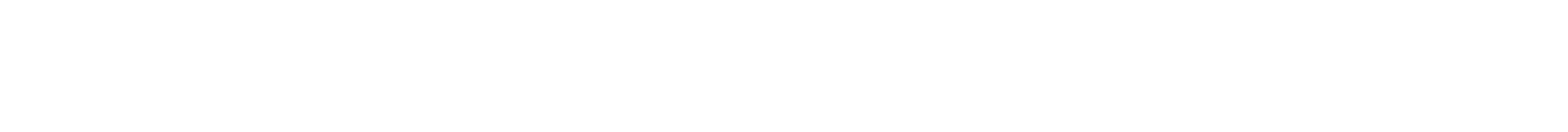 Declaramos, sob as penas da lei, que as afirmações, dados e informações constantes desta Consulta Prévia e respectivos anexos são verdadeiras, bem como estamos cientes do Regulamento do Fundo de Desenvolvimento da Amazônia – FDA, aprovado pelo Decreto no 10.053, de 9 de outubro de 2019 e do anexo da Resolução nº 82, de 16 de dezembro de 2019 – CONDEL/SUDAM.Local e data:13.	RESPONSÁVEIS PELAS INFORMAÇÕES DA CONSULTA PRÉVIAIdentificação/LocalizaçãoIdentificação/LocalizaçãoIdentificação/LocalizaçãoRazão ou Denominação Social:CNPJ:Atividade Principal:Forma de Constituição:Data:Data:Endereço da Sede:Bairro:DDD:TEL:Cidade:UF:CEP:Endereço do empreendimento:Bairro:DDD:TEL:Cidade:UF:CEP:ProcuradorProcuradorNome do ProcuradorEndereço do Procurador:Bairro:DDD:	TEL:Cidade:UF:	CEP:Controle SocietárioControle SocietárioControle SocietárioControle SocietárioControle SocietárioControle SocietárioCapital Social:Capital Social:Capital Social:Capital Social:Capital Social:Integralizado:Nacionalidade do Capital:Nacionalidade do Capital:Nacionalidade do Capital:Nacionalidade do Capital:Nacionalidade do Capital:Natureza:PúblicoPrivadoComposição do CapitalComposição do CapitalComposição do CapitalComposição do CapitalComposição do CapitalCPF/CNPJSócio/Acionista/CotistaNacionalidadeVotante(se for S.A)Participação%Administração - Membros da DiretoriaAdministração - Membros da DiretoriaAdministração - Membros da DiretoriaCPFAdministradorCargoAdministração - Membros do Conselho (No caso de S.A.)Administração - Membros do Conselho (No caso de S.A.)Administração - Membros do Conselho (No caso de S.A.)CPFNomeCargoEmpresas Ligadas ao Grupo EconômicoEmpresas Ligadas ao Grupo EconômicoEmpresas Ligadas ao Grupo EconômicoCNPJRazão SocialUFORIGEMVALORDISPONIBILIDADELIQUIDEZ1. DA EMPRESA2. DOS ACIONISTAS3. OUTRAS FONTES (DISCRIMINAR)PRODUTOUNIDADEVALOR UNITÁRIO (R$)QUANTIDADEVALOR TOTALR$RECEITA TOTALDISCRIMINAÇÃOVALOR R$ATUAL1-CUSTOS FIXOSHonoráriosSaláriosEncargos sociaisDepreciaçãoManutençãoSeguroOutros custosDiversos (5% s/ os demais custos fixos)2-CUSTOS VARIÁVEISSaláriosEncargos sociaisMatéria prima e materiaisMaterial secundárioMaterial de embalagemCombustível e lubrificanteEnergia elétricaTransporteComunicaçãoImpostosOutros custos (alimentação, saúde, transporte, programa para construçãode casas, etc.).3- TOTALITENS*Realizado Anteriormente à Consulta Prévia(I)A Realizar (II)TOTAL (I+II)% Sobre Investimento TotalA - U S O S1 – INVESTIMENTO FIXODESDOBRAMENTO DO INVESTIMENTO FIXOObras preliminares e complementares Construção civilInfraestruturaMáquinas, equipamentos e aparelhos Instalações, montagens e ajustamentos TreinamentoMóveis e Utensílios Veículos utilitários Embarcações Móveis e utensíliosPreparo de área e solo para plantio Aquisição de sementes e mudas Instalação de viveiros e jardins clonais PlantioInstalações agrícolas e pecuárias Aquisição de animais, inclusive sêmen Eventuais (até 3% das inversões fixas)Elaboração do projeto econômico-financeiro Elaboração dos projetos ambientais e suas compensaçõesElaboração dos projetos civisElaboração de projetos afins2 – INVERSÕES FINANCEIRAS (Estimativa)Capital de GiroOutrosINVESTIMENTO TOTAL100,00%ITENSRealizado Anteriormente à Consulta Prévia(I)A Realizar (II)TOTAL (I+II)% Sobre Investimento TotalRecursos Próprios(**)Recursos do FDAOutros (Bancos, etc..)INVESTIMENTO TOTAL100,00%QUALIFICAÇÃOPROFISSIONALSALÁRIO R$(A)QTD M.O.D.(B)SALÁRIO TOTAL(A X B)SUPERIORQUALIFICADA (TÉCNICO)NÃO QUALIFICADATOTALQUALIFICAÇÃO PROFISSIONALQTD M.O. DIRETA (A)QTD M.O. TERCEIRIZADO (B)EFEITO MULTIPLICADOR DE UTILIZAÇÃO DAM.O DIRETA (B : A)SUPERIORQUALIFICADO (TÉCNICO)NÃO QUALIFICADATOTALQUALIFICAÇÃO PROFISSIONALSALÁRIO R$ (A)QTD M.O.I. (B)SALÁRIO TOTAL (A X B)SUPERIORQUALIFICADA (TÉCNICO)NÃO QUALIFICADATOTALQUALIFICAÇÃO PROFISSIONALQTD M.O. DIRETA (A)QTD M.O. TERCEIRIZADO (B)EFEITO MULTIPLICADOR DE UTILIZAÇÃO DAM.O DIRETA (B : A)SUPERIORQUALIFICADO (TÉCNICO)NÃO QUALIFICADATOTALPRODUTOSTOTALREGIONAL (AMAZÔNIA LEGAL)REGIONAL (AMAZÔNIA LEGAL)NACIONAL (EXCLUSIVE AAMAZÔNIA LEGAL)NACIONAL (EXCLUSIVE AAMAZÔNIA LEGAL)EXTERIOREXTERIORDESCRIÇÃOVALORPRODUZIDOVALORPRODUZIDO%DA PRODUÇÃOVALORPRODUZIDO%DA PRODUÇÃOVALORPRODUZIDO%DA PRODUÇÃOTOTALINSUMOSTOTALREGIONAL (AMAZÔNIA LEGAL)REGIONAL (AMAZÔNIA LEGAL)NACIONAL (EXCLUSIVE AAMAZÔNIA LEGAL)NACIONAL (EXCLUSIVE AAMAZÔNIA LEGAL)EXTERIOREXTERIORDESCRIÇÃOVALORADQUIRIDOVALORADQUIRIDO%VALORADQUIRIDO%VALORADQUIRIDO%MATÉRIA-PRIMAMATERIAL SECUNDÁRIOEMBALAGEMOUTROSTOTAL13.1 RESPONSÁVEL PELA PROPONENTE13.1 RESPONSÁVEL PELA PROPONENTE14.2 RESPONSÁVEL TÉCNICONOMENOMENOMEASSINATURAASSINATURAASSINATURACARGOCARGOREGISTRO NO CONSELHO